FORMULIR APLIKASI ANUGERAH MOTEKAR UNIVERSITAS PADJADJARAN 2013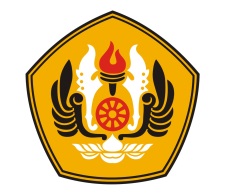 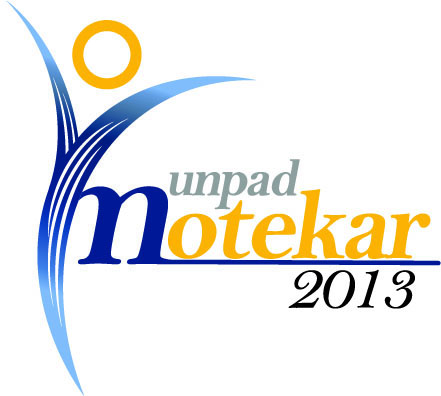 Informasi KandidatInformasi KandidatNama Lengkap:Nama Lengkap:Alamat:Kota:Provinsi:Kode Pos:Email:Telp:Fax :Status: Gender: L/PNo KTP/Kartu Mahasiswa/Kartu Pelajar:Berlaku sampai:Kategori Anugerah Motekar yang ditujuKarya Inovasi/Rekayasa Sosial yang diajukan (maksimal 14 kata)Apakah inovasi/ Rekayasa Sosial berkaitan dengan  program suatu komunitas ? Jika ya, Dimana Pelaksanaan Rekayasa Sosial atau Komunitas mana yang memperoleh keuntunganBagaimana cara kerja karya inovasi/Bagaimana Rekayasa Sosial dilakukan (maksimal 100 kata)Masalah yang melatarbelakangi Inovasi/Rekayasa Sosial yang dimaksud (maksimal 150 kata)Pentingnya karya inovasi/rekayasa sosial sebagai solusi masalah di masyarakat   (maksimal 150 kata) Untuk Kategori Inovasi:Bukti Inovasi Teknologi/Ekonomi Kreatif berupa softcopy**Untuk Kategori Rekayasa Sosial:Perubahan setelah Rekayasa Sosial dilakukan**Publikasi di media cetak/elektronik**Visitasi dilakukan jika dianggap perlu*Akan dilakukan visitasi setelah nominasiTandatangan: Tanggal: